KCP/MAYB Tournament Roster Form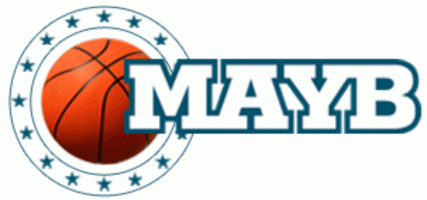 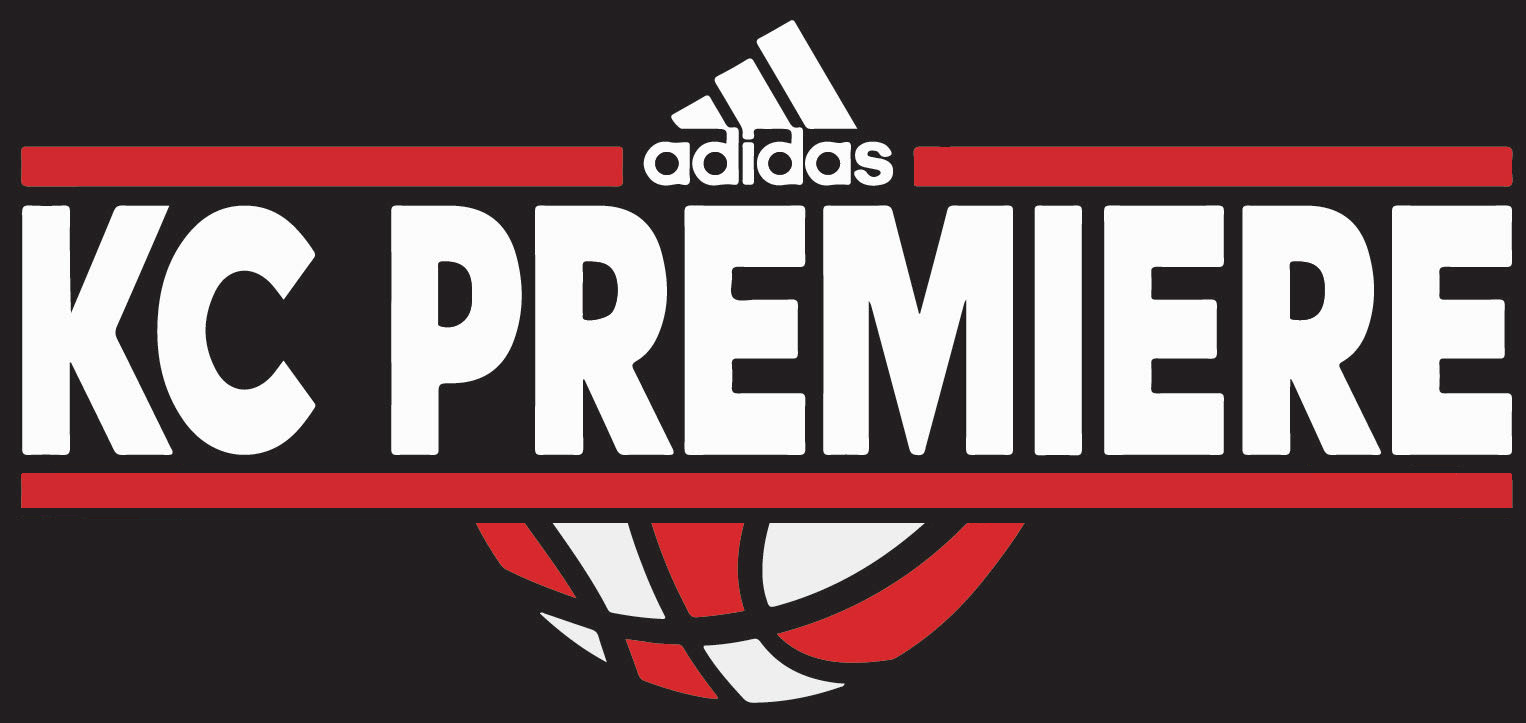 Team Name:  ____________________________________________Head Coach:  ___________________    Grade Division:  __________Player NameNumber2017/18 Grade